JGC EXTRA CURRICULAR TIMETABLE –2023/24 JGC EXTRA CURRICULAR TIMETABLE –2023/24 JGC EXTRA CURRICULAR TIMETABLE –2023/24 JGC EXTRA CURRICULAR TIMETABLE –2023/24 JGC EXTRA CURRICULAR TIMETABLE –2023/24 JGC EXTRA CURRICULAR TIMETABLE –2023/24 JGC EXTRA CURRICULAR TIMETABLE –2023/24 Monday Tuesday  Wednesday Thursday  Friday Saturday MORNING Club – Rugby Skills 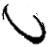 Session S1/2 Location – Games Hall Time – 8.00-8.35 Contact – Michael (rugby DO) Club - Wake ‘n Shake Primary 1-7 Location – Playground Time – 8.30-8.50 Contact – Lauren Grant Club – Hockey Fitness 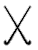 Location – Fitness suite  Time – 8.00-8.35 Contact – Ms Hardie If no Friday fixture – some games will be on a Saturday. 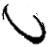 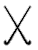 BREAK Club – Eco Club 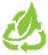 Location – S6 Lab Time – 10.30-10.50 Contact – Ms Lambard/Mr Davies  PRIMARY LUNCHTIME Club – Basketball 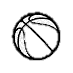 Primary 7 Location – Gymnasium   Time – 12.25-1.05 Contact – Mr Currie Club – Lunch Club Primary 4  Location – Games Hall Time – 12.30-1.10 Contact – Lauren Grant   Club – Lunch Club Primary 5 Location – Games Hall Time - 12.30-1.10 Contact – Lauren Grant PRIMARY LUNCHTIME Club – Football Primary 6/7 Location – 2G 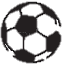 Time – 12.45-1.10 Contact – Mr Woof  SECONDARY LUNCHTIME Club – Girls Rugby Open Location – Games Hall Time – 1.30-2.00 Contact – Michael (Rugby DO) Club – JEDTV 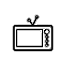 Location – Recording Studio  Time – 1.30-2.00 Contact – Mr Hawkshaw Club – Art Club S1-6 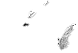 Location – 1/32 Time – 1.30-2.00 Contact – Mrs Gilfillan Club – Girls Football Location – 2G Time – 1.30-2.00 Contact – Ms Hardie SECONDARY LUNCHTIME Club – Gardening Club 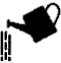 Location – Polytunnel Time – 1.30-2.00 Contact – Ms Lambard Club – Stem Club 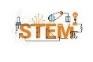 Location – 2/05 Time – 1.15-2.00 Contact – Ms Smith (Science) Club – School Choir 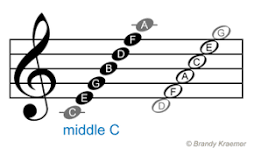 Location – Music room Time – 1.30-2.05Contact – Mr JeffreyClub – Basketball Open  Location – Games Hall  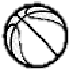 Time - 1.30 – 2.00 Contact – Mr Davies SECONDARY LUNCHTIME Club – LGBTQIA+ 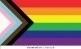 Location – 2/18  Time – 1.15-2.00 Contact – Miss Sinclair/Ms Jackson Club – Chess 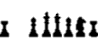 Location – 1/16 Time – 1.30-2.00 Contact – Mrs Walker Club – Warhammer 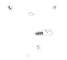 Location – 2/06  Time – 1.15-2.00 Contact – Mr Johnston JGC EXTRA CURRICULAR TIMETABLE – 2023/24 JGC EXTRA CURRICULAR TIMETABLE – 2023/24 JGC EXTRA CURRICULAR TIMETABLE – 2023/24 JGC EXTRA CURRICULAR TIMETABLE – 2023/24 JGC EXTRA CURRICULAR TIMETABLE – 2023/24 JGC EXTRA CURRICULAR TIMETABLE – 2023/24 JGC EXTRA CURRICULAR TIMETABLE – 2023/24 Monday Tuesday  Wednesday Thursday  Friday Saturday AFTER SCHOOL Club – Rugby U15/U16 Location – 3G Time – 4.00-5.30 Contact – Michael (Rugby DO) Club – Football Primary7  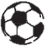 Location – 3G Time – 3.30 – 4.30 Contact – Mr Woof Club – Hockey Primary 4-7 Location – 2G Time – 3.30-4.15 Contact – Sarah Davenport   Club – Netball S1-2 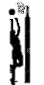 Location – Games Hall Time – 4-5 Contact – Mrs Hare  Club - Fixtures Rugby and Hockey  Home and Away – info added on Facebook/Teams/Teamo. AFTER SCHOOL Club – Hockey S3-Senior Location – 2G Time – 4.00-5.00 Contact – Ms Hardie Club – Netball Senior  Location – Games Hall Time – 4-5 Contact – Mrs Wilcock Club –Hockey S1/2 Strength & Conditioning  Location – Games Hall  Time – 4.00-5.00 Contact – Ms Wardhaugh   Club – Rugby S1-U15 Location – 4G Time – 4.00-5.15 Contact – Michael (Rugby DO)  Club – Dungeons & 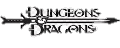 Dragons  Location – 2/01 Stem Lab Time – 1.20 -3.00 Contact – Mr Thomas (Science) AFTER SCHOOL Club – School Band 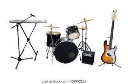 Location – Music roomTime – 4.00-5.00Contact – Mr Jeffrey Club – Football S1/2 Location – 3G Time – 4-5 Contact – Aidan Reilly Club –Rugby Primary P6/7 Location – 3G Time – 3.30-4.30 Contact – Michael Harshaw  Club – Hockey S3/Senior Location – 2G Time – 4.00-5.00 Contact – Ms Hardie Club – Live Borders Gymnastics 18 mth-3 yrs 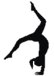 Location – Games Hall Time – 1.45-2.30 Contact – kwilson@liveborders.org.uk  AFTER SCHOOL Club – Rugby U16 Location – Gym Time – 3.45-5.30 Contact – Michael (Rugby DO) Club – Rugby S1/2 Location – 4G Time – 4 – 5.30 Contact – Michael Harshaw Club – Live Borders Gymnastics 3-5 yrs Location – Games Hall Time – 2.30-3.15 Contact – kwilson@liveborders.org.uk   AFTER SCHOOL Club – Hockey S1-S2 Location – 2G Time – 4.00-5.00 Contact – Ms Hardie/Mr Currie Club – Football Seniors  Location – 3G  Time – 4.00-5.00 Contact – Mr Johnston/Mr Ferguson Club – Live Borders Gymnastics Primary Beginner Location – Games Hall Time - 3.30-4.30 Contact – kwilson@liveborders.org.uk  AFTER SCHOOL Club – Live Borders Gymnastics Primary Intermediate  Location – Games Hall Time – 4.30-5.30 Contact – kwilson@liveborders.org.uk  JGC EXTRA CURRICULAR TIMETABLE – 2023/24 JGC EXTRA CURRICULAR TIMETABLE – 2023/24 JGC EXTRA CURRICULAR TIMETABLE – 2023/24 JGC EXTRA CURRICULAR TIMETABLE – 2023/24 JGC EXTRA CURRICULAR TIMETABLE – 2023/24 JGC EXTRA CURRICULAR TIMETABLE – 2023/24 JGC EXTRA CURRICULAR TIMETABLE – 2023/24 Monday Tuesday  Tuesday  Wednesday Wednesday Thursday  Friday Saturday 5.30 ONWARDS Club – MD Dance 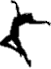 Location – Drama Rm Time 4.00-5.30 Contact – Michelle Douglas michelledouglas @mpulsivedance.com  Club – MD Dance Location – Drama Rm Time 4.00-5.30 Contact – Michelle Douglas michelledouglas @mpulsivedance.com  Club – Junior Badminton 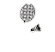 P2-4 Location – Games Hall Time – 6.00-7.00  Contact – Myra Younger – myrayounger@aol.com  Club – Junior Badminton P2-4 Location – Games Hall Time – 6.00-7.00  Contact – Myra Younger – myrayounger@aol.com  Club – Fjordhus Hockey Location – 2G Time – 5.30-6.30 Contact – Lauren Grant – lgrant@liveborders.org.uk 5.30 ONWARDS Club – MD Dance Location – Drama Rm Time 5.30-6.15 Contact – Michelle Douglas michelledouglas @mpulsivedance.com  Club – MD Dance Location – Drama Rm Time 5.30-6.15 Contact – Michelle Douglas michelledouglas @mpulsivedance.com  Club – Junior Badminton 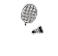 P5-S4 Location – Games Hall Time – 7.00-8.30  Contact – Myra Younger myrayounger@aol.com  Club – Junior Badminton P5-S4 Location – Games Hall Time – 7.00-8.30  Contact – Myra Younger myrayounger@aol.com  Club – Martial Arts – 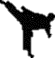 Dal Pool Academy Location – Games Hall Time – 6.00-7.00 Contact – 01835274462 may@dalpool.com 5.30 ONWARDS Club – Judo 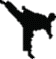 Location – Assembly hall Time – 6.00-8.45 Contact – James Hunt jhugohunt@googlemail.com  Club – Judo Location – Assembly hall Time – 6.00-8.45 Contact – James Hunt jhugohunt@googlemail.com  5.30 ONWARDS Club – Netball Recreational Location – Games Hall Time – 7.00-8.00 Contact - Facebook – Recreational Jedburgh Netball Club – Netball Recreational Location – Games Hall Time – 7.00-8.00 Contact - Facebook – Recreational Jedburgh Netball JGC Sports Clubs Contact PE Department JGC School Clubs  Contact Individual  LIVE BORDERS Contact Individual  Community Clubs Contact Individual  